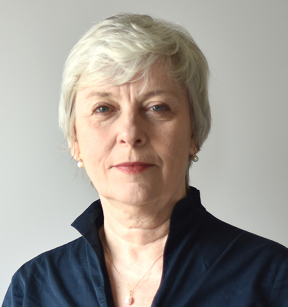 Curriculum vitae (short)2024CRCN CNRS
Habilitation à diriger des recherches, EHESS, Paris, 2019 
Doctorat en anthropologie, Université de Bordeaux, 1999Informations personnellesPrénom(s) / Nom(s) Florence BERGEAUD-BLACKLER AdresseGSRL Groupe Sociétés, Religions, LaïcitésCampus Condorcet14 Cours des Humanités, 93322 AubervilliersAnthropologueThèmes de rechercheAnthropologie des faits religieux dans le monde contemporain - normativités islamiques en contexte sécularisé ;Religion, droit et défis numériques ; Anthropologie et Sociologie des phénomènes alimentairesAnthropologie des normes de genre et de sexualité : construction culturelle et religieuse des normes sexuelles et des rapports de genre. Sociologie du consumérisme religieux, évolution des modes de consommation ; Déterminants sociaux et conditions institutionnelles de la production de confiance dans l’alimentation ; Normes alimentaires religieuses (halal, cacher) ;Expertise- CNRLT 
- Sénat groupes
- Assemblée nationale groupes
- Conseiller sécurité Elysée- Direction Générale Protection de la santé des consommateurs, Commission Européenne
- Bureau de la Protection Animale - Ministère de l’Agriculture (DGAL). 
- Ministère de l’Intérieur
- CIPDR
- Mairie de Tremblay, 
- Ecole Nationale Supérieure de la Police
- Direction interrégionale des services pénitentiaires (DISP) de Marseille (région PACA)
- The European Shekhita Board (Anvers-Bruxelles).
- Eurogroup for Animals (Bruxelles)
- INTERBEV / UECBV Interprofessionnelles européenne de la viande bovine
- Fédération des Vétérinaires Européens (FVE).
- Comité Européen de Normalisation
- AFNOR  etc.
Éducation et formation2019 Habilitation à diriger des recherchesÉcole des Hautes Études en Sciences Sociales - Paris01/10/1995 - 30/06/1999 Doctorat de SociologieTH félicitations du juryUniversité de Bordeaux 3ter, Place de la Victoire, 33076 Bordeaux 01/10/1994 – 01/06/1995 Diplôme d'Étude Approfondie (DEA)Anthropologie sociale et culturelleUniversité de Bordeaux 3ter, Place de la Victoire, 33076 Bordeaux Centre d’Étude d’Afrique Noire,  IEP de Bordeaux.01/10/1993 - 01/06/1994 MaîtriseEthnologieUniversité de Bordeaux 3ter, Place de la Victoire, 33076 Bordeaux 01/10/1990 - 01/06/1992 LicenceEthnologieUniversité de Bordeaux 3ter, Place de la Victoire, 33076 Bordeaux 